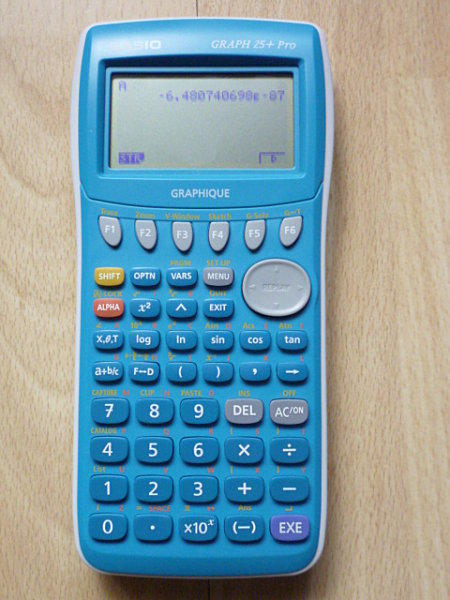 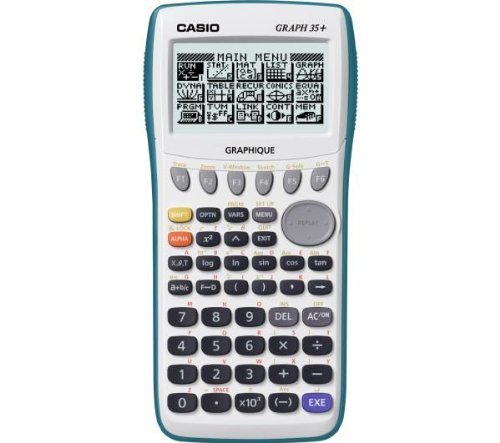 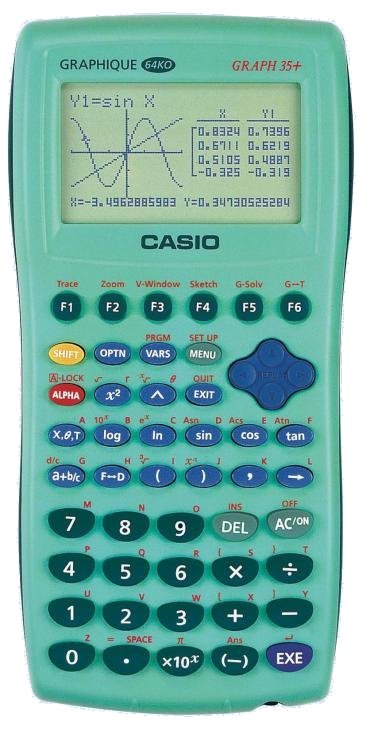 Pour  créer un  graphique de fonction :  Appuyer sur la touche  l’écran  s’affiche puis appuyer sur la touche  et taper la fonction dans      « Y1 = ………… ». Les écrans  puis  s’affichent.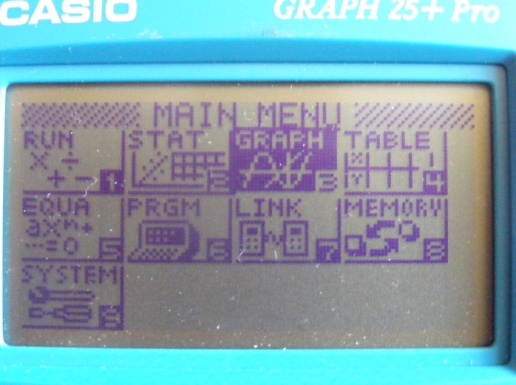 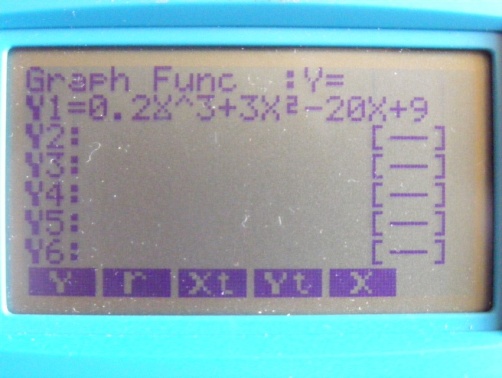 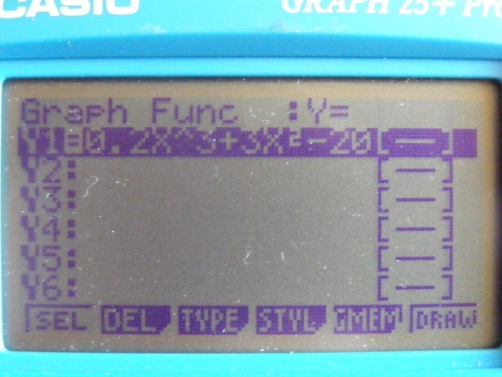 Ecran  				Ecran 			Ecran Appuyer sur les touches  puis . L’écran  s’affiche. Entrer les valeurs de l’intervalle sur lequel la fonction est définie. On peut à l’aide du curseur se déplacer et voir l’écran bis.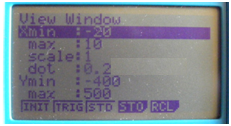 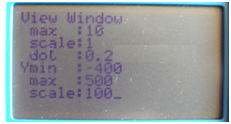 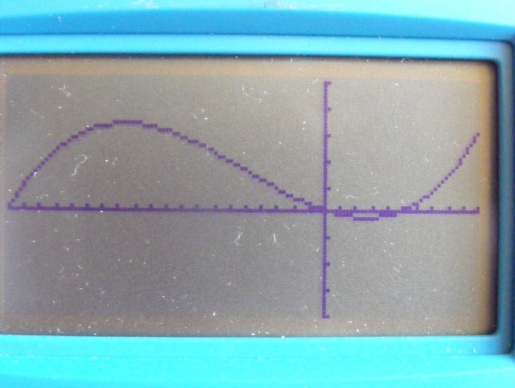 Ecran  		Ecran bis			Ecran Appuyer sur la touche . L’écran  réapparaît. Appuyer sur la touche, la courbe se trace (écran )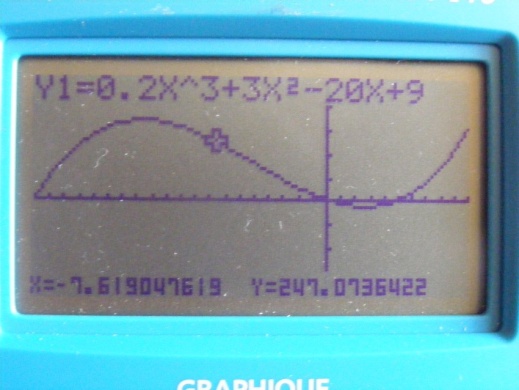 Pour se déplacer sur le graphique :Appuyer sur la touche  puis  (trace) et déplacer le curseur. L’écran  s’affiche.Pour modifier le pas du curseur, (si une valeur précise de « x » vous intéresse) : Appuyer sur les touches  puis  Ecran  et entrer la valeur 		Ecran de pas qui vous intéresse dans « dot ».                                                                              Appuyer sur la touche  pour retourner au graphique puis déplacer le curseur.Pour zoomer  sur une partie du graphique :appuyer sur la touche  puis (zoom). L’écran  s’affiche.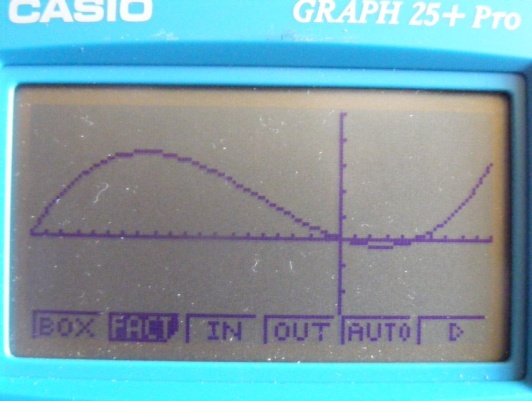 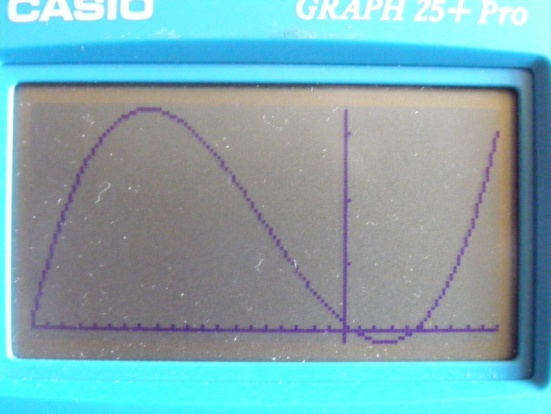 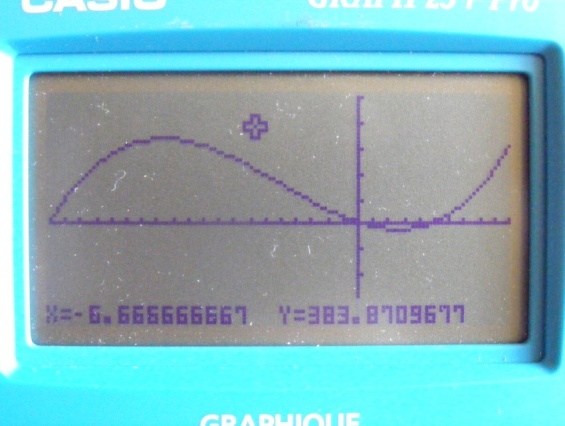 Ecran 			Ecran 			Ecran 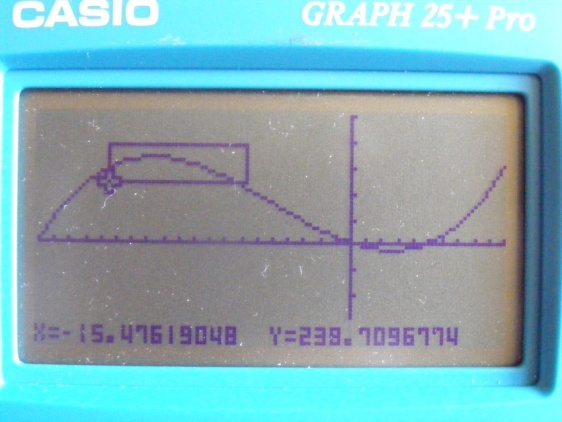 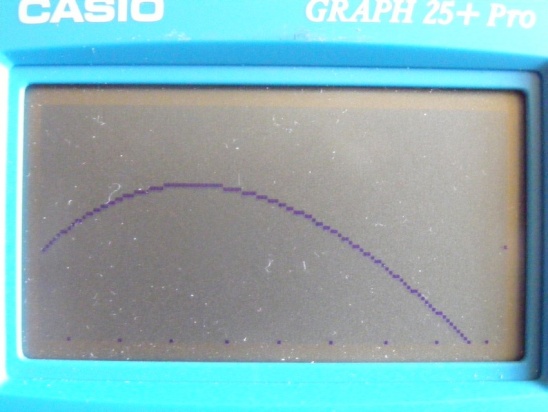  		Ecran 		     Ecran appuyer sur la touche (auto), le meilleur cadrage se fait (Ecran )pour n’agrandir qu’une zone du graphique : appuyer sur la touche  puis (zoom). L’écran  s’affiche.appuyer sur la touche (box), un point clignotant apparaît. Ecran .Déplacer ce point pour qu’il soit dans le coin du rectangle de la zone à zoomer.Appuyer sur A l’aide des flèches du curseur, étirer la zone dans le sens de la longueur puis de la largeur, un rectangle se forme. Ecran Appuyer sur , la zone désirée est agrandie sur toute la largeur de l’écran. Ecran Pour déterminer le maximum ou le minimum : 2 possibilitésA partir du graphique, écran .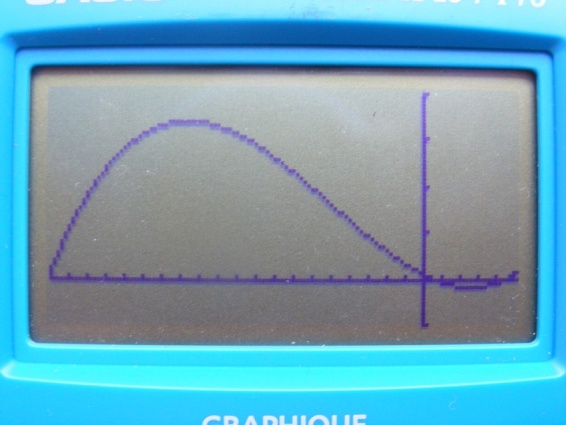 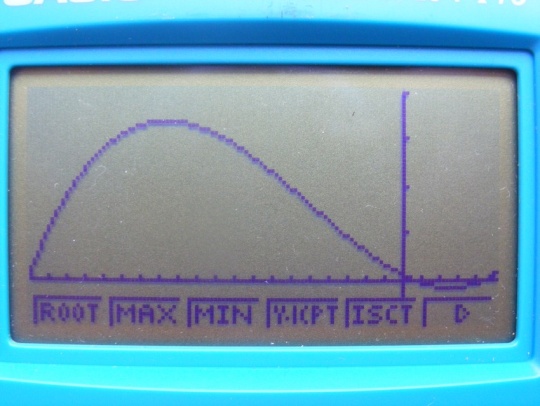 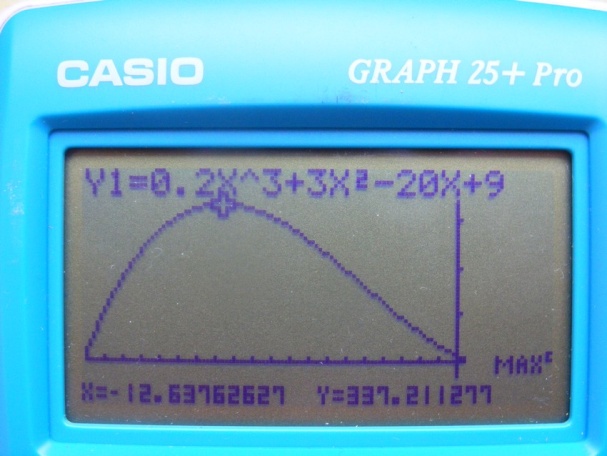 Ecran 			Ecran 		     Ecran appuyer sur la touche  puis . Ecran. Puis sur . Le max s’affiche comme sur l’écran .A partir de l’expression algébrique de la fonction :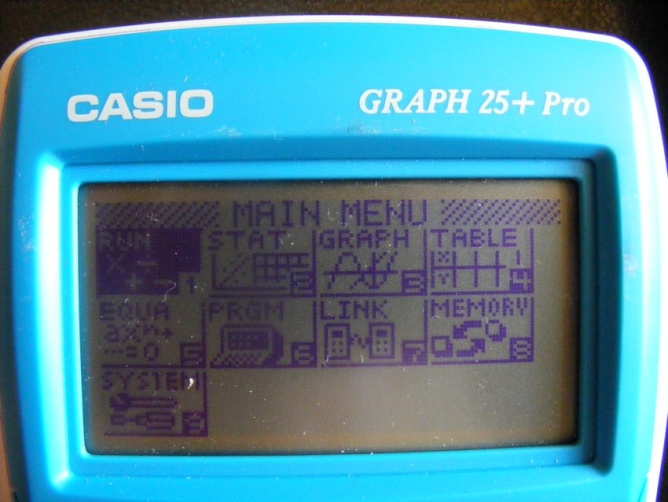 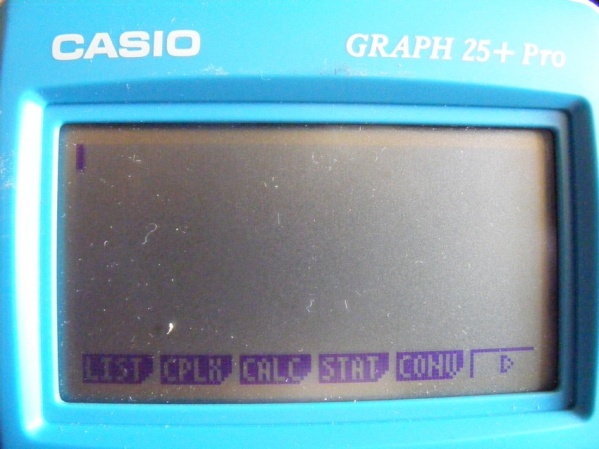 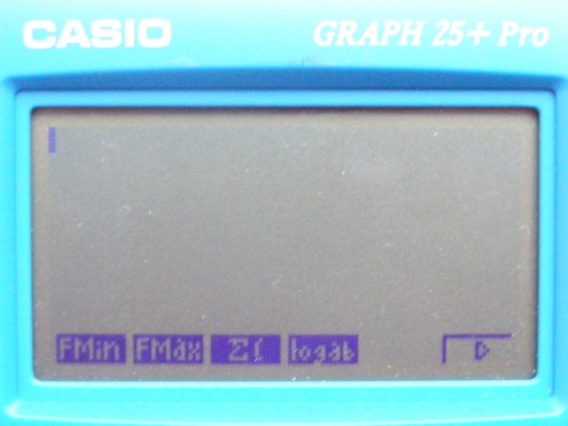 Ecran 			Ecran 			Ecran 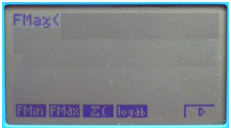 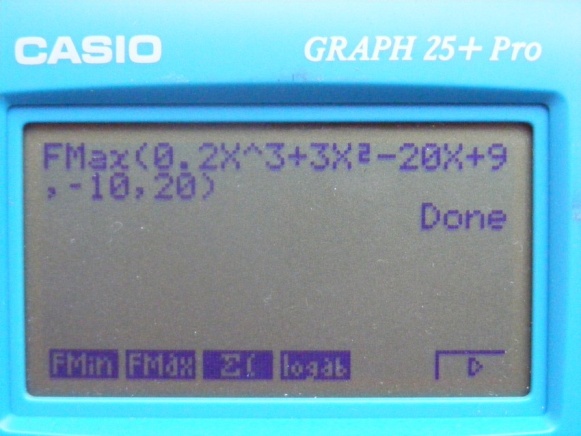 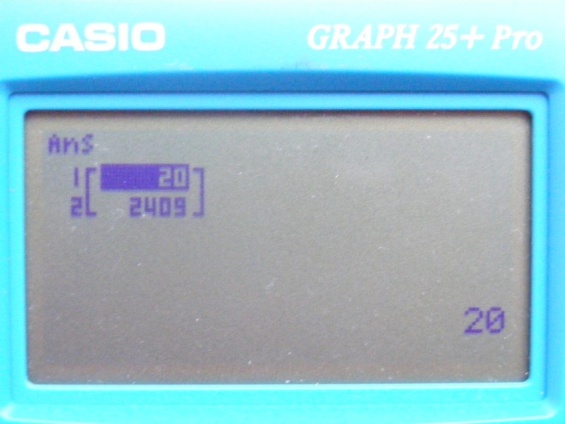 Ecran 			Ecran 				Ecran Appuyer sur la touche  l’écran  s’affiche puis appuyer sur la touche  ou sélectionner « 1 » avec le curseur puis . Un écran vide s’afficheAppuyer sur la touche  (écran ) puis sur   puis sur (écran ).Appuyer sur la touche  (écran ). Taper dans la parenthèse : (expression de la fonction, borne inférieure, borne supérieure) Ecran  puis . L’écran  apparaît. Done n’apparaît que si vous avez appuyé une deuxième fois sur .Attention : Les valeurs affichées sur la photo de l’écran  ne sont pas les bonnes !!Pour utiliser la table des valeurs :Appuyer sur la touche  l’écran  s’affiche puis appuyer sur la touche  ou sélectionner « table » avec le curseur puis . L’écran  s’affiche. 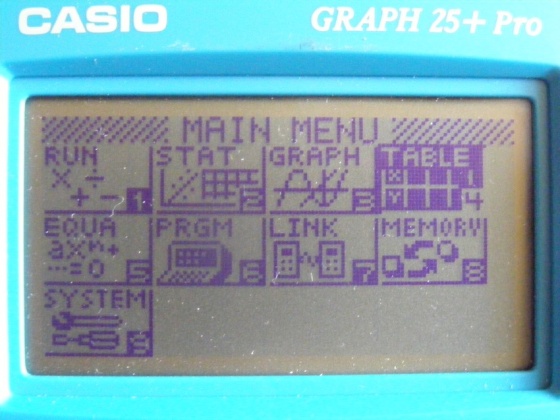 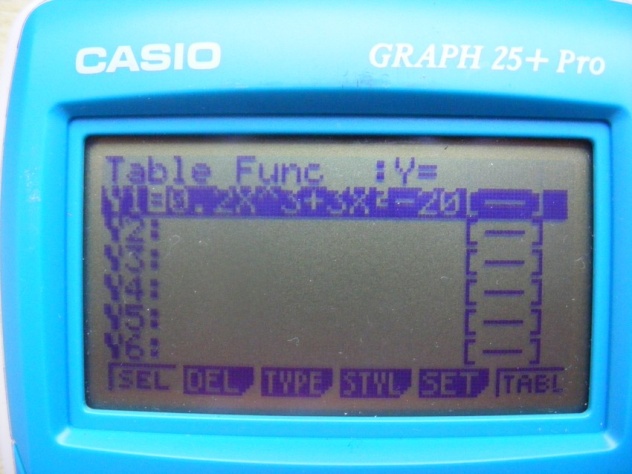 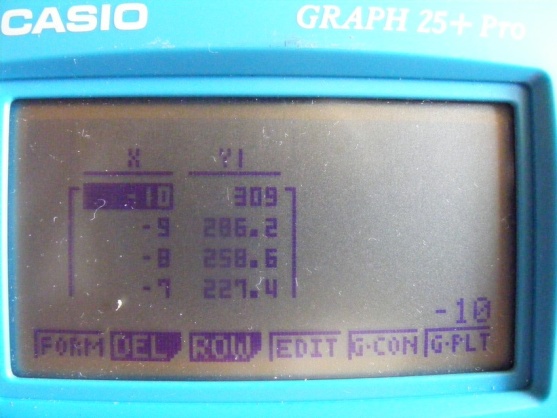 Ecran 				Ecran 			Ecran Pour régler le pas de la table, le début et la fin de l’intervalle :Appuyer sur la touche  (écran ). Entrer les valeurs de début et de fin d’intervalle et le pas entre les valeurs de « x » puis appuyer sur .Appuyer sur  pour revenir à la table. Ecran . Vous pouvez vous déplacer à l’aide du curseur pour lire les valeurs.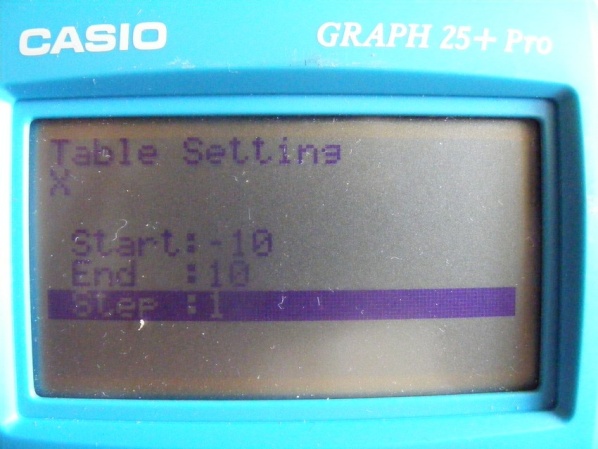 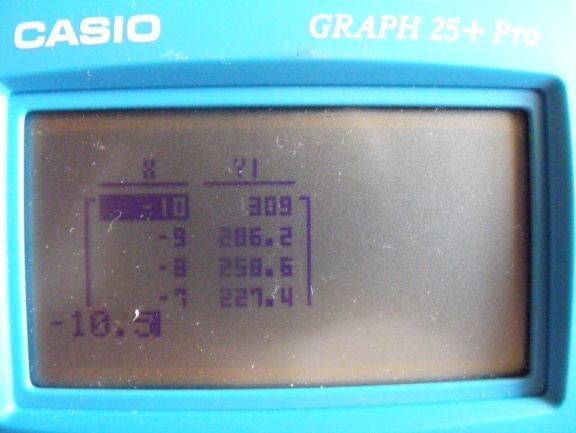 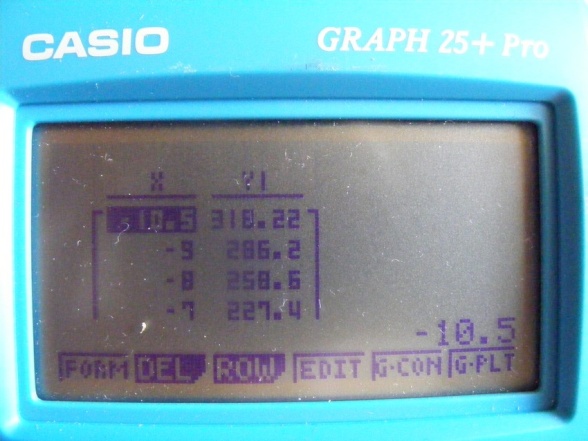 Ecran 			Ecran 			Ecran Pour trouver une valeur hors du pas (ex : trouver f(-10,5) si le pas de la table est de 1) :Appuyer sur la touche  (écran ). Entrer la valeur de « x » désirée puis appuyer sur . Ecran .Pour déterminer le coefficient directeur de la tangente :  (nombre dérivé)Appuyer sur la touche  l’écran  s’affiche puis appuyer sur la touche  ou sélectionner « 1 » avec le curseur puis . Un écran vide s’afficheAppuyer sur la touche  (écran ) puis sur (écran ) puis sur (écran ).Taper dans la parenthèse : (expression de la fonction, valeur de « x » ) Ecran  puis . La valeur du nombre dérivé (ici f’(5) = 25) apparaît seulement après avoir appuyé sur .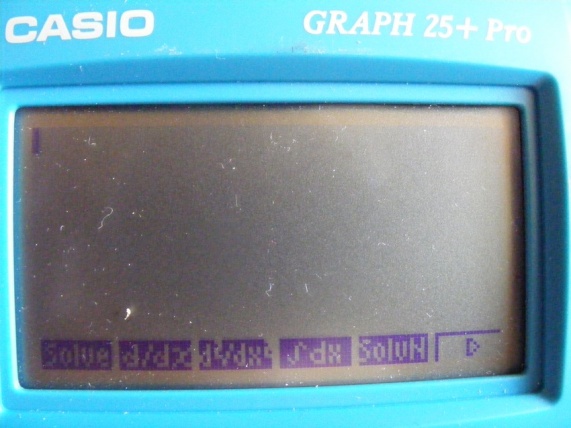 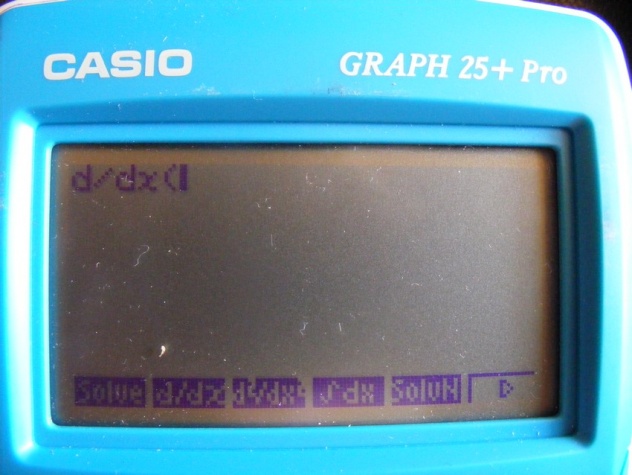 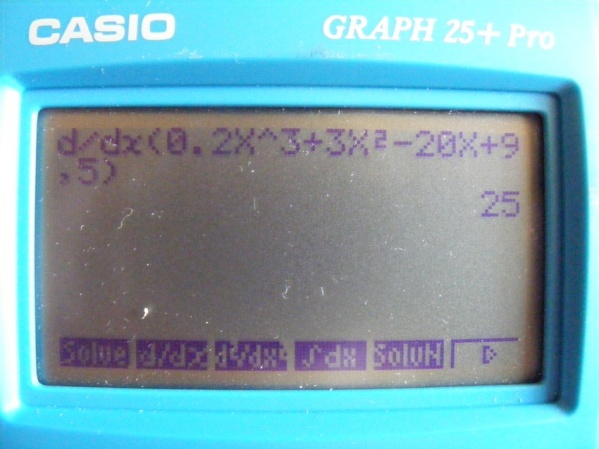 Ecran 			Ecran 			Ecran Pour tracer les courbes de f et celle de f ’ sur le même écran :  Appuyer sur la touche  l’écran  s’affiche puis appuyer sur la touche . L’écran  s’affiche.Appuyer sur la touche  (écran ) puis sur (écran ) puis sur (écran ).Appuyer sur la touche (Y) puis taper « 1 » et fermer la parenthèse. Appuyer sur  puis . Ecran .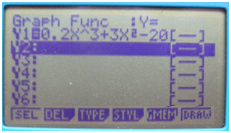 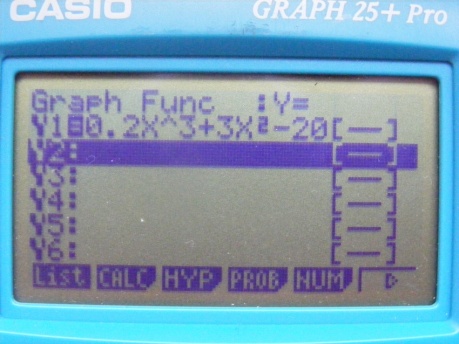 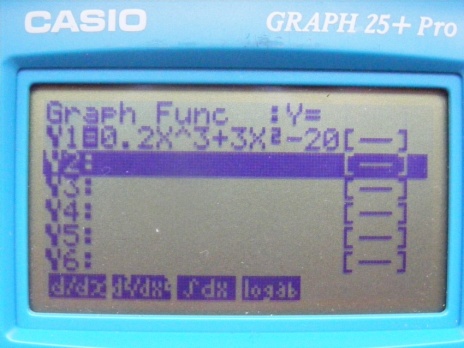 Ecran 			Ecran 				Ecran 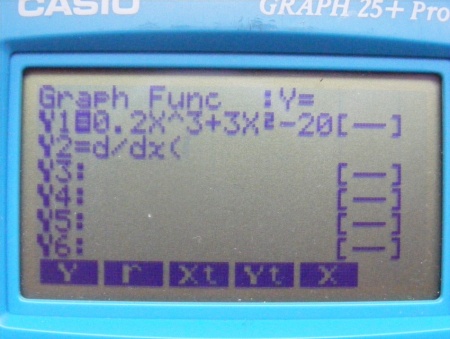 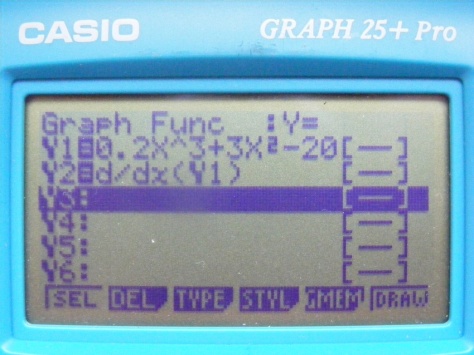 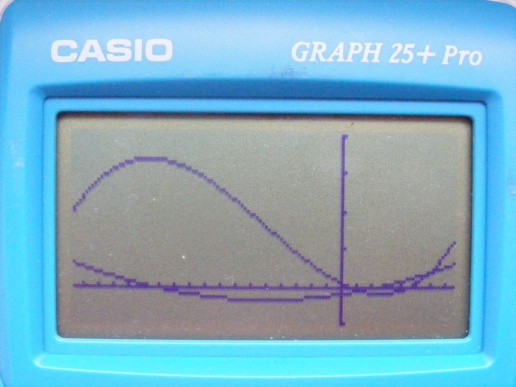 		Ecran 			Ecran 			Ecran 